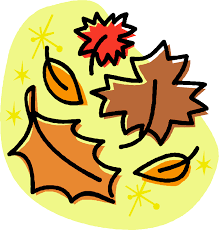 1     Cereal, milk, fruitApplesauce 2     Quesadilla, fruit        Animal cookies3    Cereal, milk, fruit          Wheat Thins4    French Toast, fruit, milk              Cheez-itz7     Oatmeal, fruit, milk              Applesauce8      Cereal, milk, fruit          Animal cookies9    Mini Muffin, milk, fruit          Wheat Thins10     Cereal, milk, fruit    Banana Milk Shake w/ Graham Crackers11  Pancakes, fruit, milkGraham Crackers14   Quesadilla, fruit          Animal cookies15         Cereal, milk, fruit               Cheez-itz16  Oatmeal, milk, fruit       Wheat Thins17    Cereal, milk, fruitGraham Crackers18  Waffles, fruit, milk         Rice pudding21   Mini Muffin, milk, fruit          Wheat Thins22    Cereal, milk, fruit                  PearsGraham Crackers23  French Toast, milk, fruitSliced Apples24  Cereal, milk, fruitRitz Crackers25  Pancakes, fruit, milkRice Pudding28  Biscuit & Jelly, milk Applesauce29 Cereal, milk, fruitGoldfish Crackers30